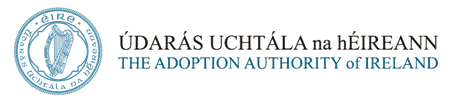 LEABHRÁN EOLAIS D’IARRTHÓIRÍLÉIGH GO CÚRAMACH, LE DO THOILTá Údarás Uchtála na hÉireann tiomanta do bheartas comhdheiseanna.Reáchtálfaidh Údarás Uchtála na hÉireann an comórtas seo i gcomhréir leis an gCód Cleachtais maidir le ceapacháin a dhéanamh ar phoist sa Státseirbhís agus sa tseirbhís phoiblí, arna ullmhú ag an gCoimisiún um Cheapacháin Seirbhíse Poiblí agus atá ar fáil ar www.cpsa.ie Aithníonn ÚUÉ a fhreagrachtaí faoi na hAchtanna um Shaoráil Faisnéise 1988, 2003 & 2018, faoin Rialachán Ginearálta maidir le Cosaint Sonraí (RGCS) agus faoin Acht um Shaoráil Faisnéise, 2014.ÚDARÁS UCHTÁLA NA hÉIREANNTEACH SHÍOL BHROIN, BÓTHAR SHÍOL BHROIN, BAILE ÁTHA CLIATH 4 D04 H6F6TEIDEAL AN PHOIST:	Príomhoifigeach Feidhmiúcháin Eatramhach –  9 mí - Conradh ar Théarma SeastaAG TUAIRISCIÚ CHUIG:	Bord Údarás Uchtála na hÉireannOIFIG:			Údarás Uchtála na hÉireannSUÍOMH	Tá Údarás Uchtála na hÉireann lonnaithe faoi láthair in aon suíomh amháin i nDroichead na Dothra. In am trátha, d’fhéadfadh go n-athlonnódh an tÚdarás, nó cuid den Údarás, chuig suíomh amháin nó níos mó agus athlonnófar roinnt ball foirne chuig an láithreán/na láithreáin nua. Féadfaidh go n-iarrfaí ar an duine a cheapfar oibriú i suíomh éigin eile in Éirinn, de réir rogha an údaráis, gan cúiteamh breise a fháil. Féadfaidh go n-éascófaí obair chumaisc, de réir riachtanais oibríochtúla an Bhoird agus na heagraíochta.Forléargas ar Údarás Uchtála na hÉireann Bunaíodh Údarás Uchtála na hÉireann (ÚUÉ) mar chomhlacht neamhspleách rialála ar an 1 Samhain 2010 i ndiaidh achtú an Achta Uchtála 2010.Is comhlacht gar-bhreithiúnach reachtúil neamhspleách arna cheaptha ag an Rialtas é Údarás Uchtála na hÉireann  Leagtar amach feidhmeanna an Údaráis in Alt 96 den Acht.  Ina measc seo, tá feidhmeanna de chineál oibríochta, breithiúnach agus garbhreithiúnach i ndáil leis an bpróiseas uchtála féin, mar a fhoráiltear faoin Acht, ach tá feidhmeanna ann freisin a bhaineann le hainmniú an Údaráis mar an tÚdarás Lárnach do Choinbhinsiún na Háige maidir le Cosaint Leanaí agus Comhoibriú i leith Uchtála idir Tíortha.  I measc fheidhmeanna eile an Údaráis, tá feidhmeanna clárúcháin, feidhmeanna rialála agus feidhmeanna maidir le caighdeáin a shocrú i ndáil leis na gníomhaireachtaí go léir a sholáthraíonn seirbhísí uchtála i gcomhréir le Cuid 13 den Acht agus na Rialacháin ábhartha. Chomh maith leis sin, déanann an tÚdarás taighde a dhéanamh agus a chur chun cinn maidir le huchtáil agus seirbhísí a bhaineann léi; cuireann an tÚdarás eolas ar fáil don phobal i gcoitinne; tacaíonn an tÚdarás le heagraíochtaí eile eolas a chur ar fáil maidir le seirbhísí uchtála. Síníodh an tAcht um Fhaisnéis Bhreithe agus Rianú, 2022 ina dhlí ar an 30 Meitheamh 2022. Soláthraíonn an reachtaíocht shuntasach seo ceart rochtana iomlán agus soiléir ar theastais bhreithe, ar fhaisnéis bhreithe agus ar fhaisnéis luathshaoil do gach duine uchtaithe, a cuireadh ar lóistín, is ábhar do chlárú breithe mídhleathach nó a bhfuil ceisteanna eile acu maidir lena mbunús. Ceadaíonn sé rochtain ar fhaisnéis do neasghaol i gcúinsí áirithe.Bunaítear leis an dlí nua Clár Rogha Teagmhála agus seirbhís láidir rianaithe agus, chomh maith le raon beart saincheaptha nua chun dul i ngleic le saincheisteanna a thagann chun cinn do dhaoine a bhfuil tionchar ag clárú breithe mídhleathach orthu agus tháinig an reachtaíocht i bhfeidhm ar bhonn céimneach ón 1 Iúil 2022.Déantar foráil i gCuid 12 den Acht (alt 94-124, agus an dá alt sin san áireamh), inter alia, do bhunú an Údaráis agus do Phríomhoifigeach Feidhmiúcháin a cheapadh. Is iad Comhaltaí an Údaráis comhlacht rialála na heagraíochta agus tá siad go léir le chéile freagrach as rathúlacht an Údaráis a chur chun cinn trí ghníomhaíochtaí an Údaráis a stiúradh agus a threorú. Chuir forálacha an Achta creat reachtúil i bhfeidhm a chinntíonn go bhfuil an tÚdarás cuntasach don Aire Leanaí, Comhionannais, Míchumais, Lánpháirtíochta agus Óige agus don Rialtas.I gcomhréir le forálacha an Achta Uchtála, 2010 (an tAcht), tá Údarás Uchtála na hÉireann (an tÚdarás) ag féachaint le Príomhoifigeach Feidhmiúcháin Eatramhach a cheapadh. Is í príomhfheidhm an Phríomhoifigigh Feidhmiúcháin Eatramhaigh ná tacú leis an Údarás a chuid feidhmeanna faoin Acht a chomhlíonadh.Príomhoifigeach Feidhmiúcháin EatramhachBeidh an Príomhoifigeach Feidhmiúcháin Eatramhach i gceannas ar fhoireann bainistíochta an Údaráis agus freagrach as bainistiú agus rialú ginearálta riarachán agus gnó an Údaráis, agus as foireann an Údaráis - thart ar 63 fostaí ar choibhéis lánaimseartha. Beidh an Príomhoifigeach Feidhmiúcháin Eatramhach freagrach as faisnéis a sholáthar (lena n-áirítear faisnéis airgeadais) don Údarás a bhaineann le feidhmíocht a f(h)eidhmeanna de réir mar a éilíonn an tÚdarás agus feidhmíocht feidhmeanna eile mar sin de réir mar a sanntar air/uirthi faoi fhorálacha an Achta. Beidh an Príomhoifigeach Feidhmiúcháin Eatramhach freagrach don Údarás as cur chun feidhme bheartais an Údaráis, as tacú leis an Údaráis i ngach feidhm de chineál breithiúnach arna tabhairt din Údarás faoin Acht Uchtála, 2010 agus an Clár de Chomhlachtaí Creidiúnaithe, an Clár um Uchtálacha Idir Tíortha agus an Clár d’Aitheantas Inscne ar Uchtálacha Idir Tíortha a choinneáil thar ceann an Údaráis. Beidh an Príomhoifigeach Feidhmiúcháin Eatramhach cuntasach do Choistí ábhartha an Oireachtais agus do Choiste na Dála um Chuntais Phoiblí maidir le cuntais leithreasa agus tuarascálacha an Ard-Reachtaire Cuntas agus Ciste.Beidh seisear (6) ag tuairisciú go díreach chuig an bPríomhoifigeach Feidhmiúcháin Eatramhach, idir Oifigigh Feidhmiúcháin agus dhaoine ag leibhéal an Phríomhoifigigh. SAINRIACHTANAISCáilNí mór dea-cháil a bheith ar gach iarrthóir.SláinteBíodh gach iarrthóir i riocht sláinte a léireodh ionchas réasúnach go mbeadh sé nó sí in ann seirbhís rialta agus éifeachtúil a dhéanamh.   Bunriachtanais:Tá sé riachtanach go mbeidh an méid seo a leanas ag iarratasóirí:taithí ardbhainistíochta 5 bliana in aon disciplín in eagraíocht ildisciplíneach, lena n-áirítear daoine a bhainistiú go díreach agus go hindíreach;taithí leordhóthanach ar mheasúnú a dhéanamh ar thionchar praiticiúil agus impleachtaí dlíthiúla a bhaineann le cumhachtaí reachtúla a fheidhmiú agus a úsáid i dtimpeallacht chasta;cuntas teiste cruthaithe maidir le bheith i gceannas ar fhoirne agus lán a n-éifeachtúlachta agus a n-éifeachtachta a bhaint amach;acmhainn chruthaithe le haghaidh smaointeoireacht nuálach, measúnú neamhspleách agus cinnteoireacht, agus breithiúnas stuama;taifead gairme a léiríonn ardleibhéal inniúlachta go dáta i smaointeoireacht coincheapúil agus anailíseach, agus aird ar leith á tabhairt ar phleanáil straitéiseach, agus ag obair ag an am céanna laistigh de chreat casta dlíthiúil;taithí léirithe i mbainistíocht eagraíochta agus airgeadais i gcomhréir le ceanglais chuntasachta comhlachtaí poiblí i gcomhréir le Creat Rialachais Chorparáidigh na hEarnála Poiblí;eolas ar dhearadh agus ar chur chun feidhme córais bhainistíochta feidhmíochta, cáilíochta agus riosca;taithí ar bhainistiú agus anailísiú faisnéise;taithí ar chaidrimh chriticiúla a fhorbairt agus a choinneáil le comhlachtaí eile earnála poiblí, ranna rialtais agus/nó dul i mbun oibre faoi struchtúir Bhoird;sárscileanna idirphearsanta agus cumarsáide.Taithí Inmhianaithe Tá sé inmhianaithe freisin go mbeadh an méid seo a leanas ag an té a cheapfar: taithí d’oibriú go héifeachtach agus torthaí a bhaint amach nuair a bhíonn sé deacair teacht ar acmhainní;taithí agus eolas ar chórais faisnéise teicneolaíochta, go speisialta maidir lena ról ó thaobh bainistíochta athruithe in eagraíochtaí;taithí ar cheisteanna ó na meáin a láimhseáil;taithí de bheith ag obair in eagraíocht seirbhíse sóisialta.Tá inniúlachtaí an Phríomhoifigigh Feidhmiúcháin leagtha amach in Aguisín A.Nóta: Tá na feidhmeanna agus na freagrachtaí a shanntar don phost seo bunaithe ar an ról reatha sonraithe agus féadfar iad a athrú ó am go ham. Tá an tsolúbthacht chun róil agus freagrachtaí eile a chomhlíonadh ag leibhéal comhchosúil laistigh den Údarás ag teastáil ón duine a cheapfar.COINNÍOLLACHA FOSTAÍOCHTAIs ag leibhéal an Ard-Phríomhoifigigh le Liúntas Stiúrthóra atá an ceapachán seo do ról an POF Eatramhaigh sa tseirbhís phoiblí agus tiocfaidh sé faoi réir na ngnáthchoinníollacha a rialaíonn na ceapacháin sin.Luach Saothair: Grád Tuarastail: Ard-Phríomhoifigigh le Liúntas Stiúrthóra  (rátaí i bhfeidhm ón 1 Deireadh Fómhair 2022).Ráta na Ranníocaíochta Pearsanta Pinsin:Tá an tuarastal seo iníoctha do dhuine a bhfuil sé de cheangal orthu Ranníocaíocht Phearsanta Pinsin a dhéanamh i leith a bpríomhphinsin (go ginearálta, iad siúd a earcaítear den chéad uair don tSeirbhís Phoiblí ar an 6 Aibreán 1995 nó roimhe sin). Bainfidh sé freisin le fostaithe buana nua agus fostaithe ar théarma seasta neamhbhunaithe.Scála Tuarastail - Ranníocaíocht Phearsanta Pinsin (PO1 + Liúntas Stiúrthóra):	€116,651, €120,873, €125,117, €129,351, €132,961, €136,765 (BFS1), €140,570 (BFS2)Gan Ranníocaíocht Phearsanta Pinsin.  Beidh feidhm ag an tuarastal Gan Ranníocaíocht Phearsanta Pinsin i gcás gur stát seirbhíseach nó seirbhíseach poiblí é/í an té a cheapfar, a earcaíodh ar an 6 Aibreán 1995 nó roimhe sin, agus nach bhfuil sé de cheangal air nó uirthi Ranníocaíocht Phearsanta Pinsin a dhéanamh.€110,811, €114,830, €118,861, €122,880, €126,314, €129,931 (BFS1), €133,544 (BFS2)BFS 1 - Breisíocht Fadseirbhíse i ndiaidh 3 bliana de sheirbhís shásúil ag barr an scála.BFS 2 - Breisíocht Fadseirbhíse i ndiaidh 6 bliana de sheirbhís shásúil ag barr an scála.Nóta:Tosóidh an tuarastal tosaigh ag pointe íosta an scála iomchuí agus ní dhéanfar aon idirbheartaíocht maidir leis an ráta luacha saothair;Más Státseirbhíseach nó Fostaí sa tSeirbhís Phoiblí reatha an ceapaí díreach roimh a gc(h)eapachán sa phost agus é/í ar phá scála atá ar choibhéis leis an bpá scála a fógraíodh, déanfar breithniú ar iad a thabhairt isteach ar a bpointe reatha ar an scála, faoi réir na dteorainneacha arna leagan amach ag an Roinn Caiteachais Phoiblí agus Athchóirithe;  Féadfar an ráta luacha saothair a choigeartú ó am go ham i gcomhréir le beartas pá an Rialtais.Saoire Bhliantúil: 30 lá sa bhliain. Beidh an tsaoire seo ar bhonn seachtaine oibre cúig lá, gan laethanta saoire poiblí a áireamh agus tagann sí faoi réir na ngnáthchoinníollacha a bhaineann le saoire bhliantúil a cheadú.Conradh:	Príomhoifigeach Feidhmiúcháin Eatramhach (PO1 le Liúntas Stiúrthóra) –  Conradh 9 mí – LánaimsearthaUaireanta freastail: 	Is í sinsearacht agus tábhacht an róil a chinnfidh go díreach na huaireanta oibre a bheidh i gceist.  Oibreofar an chuid is mó de na huaireanta oibre ó Luan go hAoine idir 9.15am agus 5.45pm go príomha. Féadfaidh go mbeidh ar an sealbhóir poist uaireanta breise a oibriú má éilíonn agus nuair a éilíonn obair an Údaráis é, gan luach saothair bhreise a fháil.Sosanna:	Beidh feidhm ag an Acht um Eagrú Ama Oibre, 1997 leis an bhfostaíocht seo de réir mar.Promhadh:	Is ar bhonn promhaidh a bheidh an ceapachán don phost seo ar feadh thréimhse 3 mhí ó dháta tosaithe na fostaíochta. Beidh an sealbhóir poist faoi réir breithmheasa ag Bord an Údaráis ar bhonn rialta, le linn thréimhse an chonartha.Le linn do thréimhse phromhaidh, beidh feidhmíocht an cheapaí faoi réir ag athbhreithniú ag Bord Údarás Uchtála na hÉireann chun na nithe seo a leanas a chruthú:go bhfuil do chuid oibre sásúil,gur léirigh tú iompraíocht shásúil, agusgo bhfuil tú oiriúnach ó thaobh na sláinte de, go háirithe maidir leis an tsaoire bhreoiteachta.Má tá do sheirbhísí sásúil ó thaobh sláinte, iompair, éifeachtúlachta agus feidhmíochta de go ginearálta le linn na tréimhse phromhaidh, ceapfar ansin tú, ag deireadh na tréimhse phromhaidh, don tréimhse thionachta thuasluaite. Na hAchtanna um Dhífhostú Éagórach, 1977- 2015Ní bheidh feidhm ag na hAchtanna um Dhífhostú Éagórach, 1977-2015 i gcás fhoirceannadh d’fhostaíochta go dtéann téarma seasta an chonartha seo in éag gan é a athnuachan nó go dtagann deireadh le feidhm an chonartha.Fostaíocht Lasmuigh Post lánaimseartha a bheidh sa phost agus ní cheadófar don cheapaí cleachtadh go príobháideach ná aon nasc a bheith aige ná aici le haon ghnóthas seachtrach a rachadh salach ar a c(h)uid dualgas oifigiúil, a chuirfeadh as dá f(h)eidhmíocht ná a chuirfeadh a m(h)acántacht i mbaol.Saoire Bhreoiteachta: Sa chás nach bhfuil aon fhianaise ar bhuan-neamhábaltacht seirbhíse, féadfar pá iomlán a íoc le linn saoire breoiteachta atá deimhnithe i gceart ar bhonn pro-rata, de réir na bhforálacha atá sna ciorcláin a bhaineann leis an tSeirbhís Phoiblí. Ar dtús, mar a tharlaíonn le foireann lánaimseartha, beidh rochtain ag fostaithe ar théarma seasta ar shaoire bhreoiteachta ar bhonn pro rata, bunaithe ar a dtréimhse phromhaidh.Iarrfar ar oifigigh a bheidh ag íoc ÁSPC ag ráta Aicme A a lámh a chur le sainordú a thabharfadh údarás don Roinn Gnóthaí Fostaíochta agus Coimirce Sóisialaí aon sochair atá dlite faoi na hAchtanna Leasa Shóisialaigh a íoc go díreach le hÚdarás Uchtála na hÉireann. Le híocaíochtaí a fháil le linn breoiteachta, beidh ar an oifigeach na héilimh riachtanacha ar árachas sóisialta a chur  isteach  chuig an Roinn Gnóthaí Fostaíochta agus Coimirce Sóisialaí laistigh den teorainn ama atá sonraithe.Saoire speisialta Tá saoire speisialta, bíodh í sin le pá nó gan phá, ar fáil i gcúinsí áirithe. Tá na mionsonraithe leagtha amach i gciorcláin ábhartha. Tá na ciorcláin go léir ar fáil ón Rannóg Acmhainní Daonna.Aoisliúntas:Tairgfear don iarratasóir a n-éiríonn leis/léi na téarmaí agus coinníollacha iomchuí aoisliúntais atá i bhfeidhm in Údarás Uchtála na hÉireann ag am a cheapacháin. I gcoitinne, tabharfar tairiscint do cheapaí nár oibrigh roimhe sin sa tSeirbhís Phoiblí bunaithe ar bhallraíocht den Scéim Shingil Seirbhíse Poiblí (“Scéim Shingil”). Tá sonraí iomlána na scéime le fáil ar www.singlepensionscheme.gov.ie I gcás go raibh an ceapaí fostaithe i bpost inphinsin (téarmaí Scéime neamh-Aonair) sna 26 seachtaine roimh a gceapachán nó go bhfuil sé/sí ar shos gairme nó ar shaoire speisialta le pá / gan phá, féadfaidh téarmaí, difriúla a bheith i bhfeidhm.  Bunófar teidlíocht pinsin ceapaithe mar sin i gcomhthéacs a stair oibre sa tseirbhís phoiblí.  Is iad seo a leanas na príomhfhorálacha a bhaineann le ballraíocht sa Scéim Aonair: Aois Inphinsin: Is é 66 bliana an aois íosta ag scoir iníoctha faoi láthair; is ionann sin agus an aois incháilithe don Phinsean Stáit Ranníocach Caiteachas. Aois Scoir: Ní mór do bhaill na scéime dul ar scor ag aois 70 bliain.Úsáidtear meántuarastal gairmréime chun leasa a ríomh (fabhraíonn pinsean agus cnapshuim gach bliain agus déantar iad a uas-rátáil gach bliain faoi threoir CPI).Tá méaduithe pinsin i ndiaidh scoir nasctha le CPILaghdú ar PhinseanCeanglófar ar iarratasóirí freisin aon teidil chun sochar pinsin Seirbhíse Poiblí (atá á íoc nó atá caomhnaithe) ó aon fhostaíocht Seirbhíse Poiblí eile a dhearbhú agus/nó é a dhearbhú i gcás ina bhfuair siad íocaíocht ionaid maidir le seirbhís in aon fhostaíocht Seirbhíse Poiblí, i gcomhréir le halt 51 d’Acht na Scéime Pinsin Aonair 2012. Laghdú: Má bhí an té atá le ceapadh fostaithe roimhe seo sa Státseirbhís nó sa tSeirbhís Phoiblí tabhair do d’aire, le do thoil, go bhfuil foráil ann san Acht um Pinsin na Seirbhíse Poiblí (Scéim Aonair agus Forálacha Eile) 2012 lena leathnaítear laghdú pinsin i gcás na Státseirbhíseach agus na Seirbhíseach Poiblí go léir a athfhostaítear i gcás ina bhfuil pinsean Seirbhíse Poiblí á íoc. Má thagann athrú ar do phá agus/nó ar do phinsin seirbhíse poiblí le linn d’ath-fhostaíochta, déanfar athbhreithniú ar an leibhéal laghdaithe dá bharr sin.  Tá sé de fhreagracht ortsa an t-údarás a íocann do phinsean a chur ar an eolas maidir le hathruithe mar sin. Is féidir ró-íocaíocht ar bith a eascraítear a aisghabháil trí do phinsean i gcomhréir le gnáthnósanna imeachta.   Scéim Dreasachtaí Luathscoir (ISER), Scéim um Luathscor Saorálach (VER)/ Scéim Iomarcaíochta Saorálaí (VR) sa tseirbhís phoiblí: Is iad na téarmaí agus na beartais a rialaíonn an scéim ISER/VR/VER i gceist a chinneann impleachtaí an cheapacháin seo ar aon teidlíochtaí íocaíochta/pinsin a fhaightear faoi scéim  ISER/VR/VER.Scor de dheasca na DrochshláinteTabhair faoi deara i gcás go bhfuil duine éirithe as foras Státseirbhíse/Seirbhíse Poiblí mar gheall ar easláinte, gur féidir go ndéanfaí athbhreithniú ar phinsean an duine sin ón bhfostaíocht sin de réir na rialacha a bhaineann le scor de bharr easláinte taobh istigh de scéim pinsin na fostaíochta sin.Iarfhostaithe na Seirbhíse PoiblíCé go gcuimsíonn na téarmaí pinsin réamhshocraithe, mar atá leagtha amach sna míreanna sin roimhe seo, comhaltas sa Scéim Aonair, d’fhéadfadh sé nach mbeidh feidhm aige seo maidir le daoine áirithe atá le ceapadh. Tá na sonraí uile maidir leis na coinníollacha a bhfuil feidhm acu i dtaobh cibé acu an bhfuil fostaí sa tseirbhís phoiblí ina bhall den Scéim Aonair nó nach bhfuil le fáil san Acht um Pinsin na Seirbhíse Poiblí (an Scéim Aonair agus Forálacha Eile), 2012. Is é an príomhchás eisceachta (i gcomhthéacs an chomórtais seo agus go ginearálta), áfach, i gcás iarrthóir rathúil a d'oibrigh i gcáil inphinsin sa tseirbhís phoiblí (téarmaí nach faoin scéim aonair iad) le linn na 26 seachtain roimh an gceapachán, nach n-éireodh sé/sí de bheith ina b(h)all den Scéim Aonair go hiondúil. Sa chás sin, dhéanfaí comhaltas sa scéim pinsin do státseirbhísigh neamhbhunaithe (“Scéim na bhFostaithe Stáit Neamhbhunaithe”) a thairiscint d’iarrthóir den sórt sin. Chiallódh sin go mbeadh feidhm ag na forálacha laghdaithe thuas, agus go mbeadh impleachtaí ann i leith fabhrú pinsin chomh maith, mar atá leagtha amach thíos:Fabhrú PinsinIs féidir teorainn 40 bliain ar sheirbhís iomlán a áireamh i leith pinsin i gcás ina mbaineann an duine le níos mó ná scéim pinsin seirbhíse poiblí amháin atá ann cheana. Maidir leis an teorainn 40 bliain sin dá bhforáiltear san Acht um Pinsin na Seirbhíse Poiblí (Scéim Aonair agus Forálacha Eile) 2012, tháinig sí i bhfeidhm ar an 28 Iúil 2012. Féadfaidh impleachtaí a bheith aige sin d’aon cheapaí a ghnóthaigh cearta pinsin i bhfostaíocht seirbhíse poiblí roimhe seo.Ranníoc Breise AoisliúntaisTiocfaidh an ceapachán seo faoi réir na Ranníocaíochta Aoisliúntais Bhreise (ASC) i gcomhréir leis an Acht um Pá agus Pinsin Seirbhíse Poiblí 2017.  . Tá Ranníoc Breise Aoisliúntais iníoctha anuas ar aon ranníocaí atá iníoctha maidir le ballraíocht do phríomhscéime aoisliúntais agus/nó scéim pinsin céile agus leanaí.Is féidir tuilleadh eolais a fháil maidir leis an Scéim Pinsean Seirbhíse Poiblí Aonair ar an suíomh gréasáin seo a leanas: http://www.per.gov.ie/pensions Fógra tábhachtach:Is iad sin thuas na príomhchoinníollacha seirbhíse agus níl sé ceaptha a bheith ina liosta cuimsitheach de na téarmaí agus coinníollacha fostaíochta ar fad a leagfar amach sa chonradh fostaíochta a chomhaontófar leis an iarratasóir/na hiarratasóirí a cheapfar.Cháilitheacht chun dul san IomaíochtIs ceart d’iarrthóirí a thabhairt dá n-aire go bhfuil cáilitheacht i leith dul san iomaíocht oscailte do shaoránaigh de chuid an Limistéir Eorpaigh Eacnamaíoch (LEE). Is iad tíortha an Aontais Eorpaigh chomh maith leis an Íoslainn, Lichtinstéin agus an Iorua tíortha an LEE. Faoi théarmaí an Chomhlimistéir  Taistil, tá saoránaigh na Ríochta Aontaithe incháilithe le dul san iomaíocht. Tá saoránaigh na hEilvéise incháilithe le dul san iomaíocht freisin.Iarrthóir ar bith atá in amhras maidir lena n-incháilitheacht dul san iomaíocht, ba cheart dóibh dul i gcomhairle na Roinne Poist, Fiontair& Nuálaíochta.Scéim Dreasachtaí Luathscoir (ISER):Is coinníoll é den Scéim Dreasachtaí Luathscoir, mar atá leagtha amach i gCiorclán 12/09 ón Roinn Airgeadais, go bhfuil toirmeasc ar dhaoine a théann ar scor faoin scéim sin cur isteach ar phost eile san fhostaíocht nó san earnáil chéanna. Mar sin, ní féidir le daoine dá leithéid atá ar scor, iarratas a dhéanamh ar an bpost seo.Comhaontú Íocaíochta - Íocaíochtaí Iomarcaíochta do Sheirbhísigh Phoiblí:Le litir ón Roinn Caiteachais Phoiblí agus Athchóirithe den 28 Meitheamh 2012 chuig Oifigigh Phearsanra a tugadh isteach Comhaontú Comhchoiteann le feidhm ón 1 Meitheamh 2012 , a socraíodh idir an Roinn Caiteachais Phoiblí agus Athchóirithe agus Coiste Seirbhísí Poiblí an ICTU maidir le hÍocaíochtaí Iomarcaíochta ex-gratia do Sheirbhísigh Phoiblí. Tá sé mar choinníoll den Chomhaontú Comhchoiteann nach mbeidh daoine a ghlacann leis an chomhaontú i dteideal fostaíochta arís sa tseirbhís phoiblí ó aon chomhlacht seirbhíse poiblí (mar a shainmhínítear sna hAchtanna um BeartaAirgeadais Éigeandála ar mhaithe le Leas an Phobail, 2009-2013) ar feadh tréimhse 2 bhliain ón am a tháinig deireadh leis an bhfostaíocht. Mar sin, beidh aon athfhostú faoi réir ceadú a fháil ón Aire Caiteachais Phoiblí agus Athchóirithe. Daoine a bhain leas as an scéim sin agus a n-éireodh leo sa chomórtas seo, beidh orthu a chruthú go bhfuil siad incháilithe (is é sin, go bhfuil an tréimhse neamh-incháilitheachta thart) agus caithfear ceadú an Aire a fháil sula bhfostóidh comhlacht ar bith sa tseirbhís phoiblí an duine sin.Ciorclán na Roinne Sláinte agus Leanaí (7/2010):Thug Ciorclán na Roinne Sláinte 7/2000 den 1 Samhain 2010 isteach Scéim Spriocdhírithe Luathscoir Dheonach (VER) agus Scéimeanna Iomarcaíochta Deonacha (VRS). Tá sé mar choinníoll den scéim VER nach mbeidh daoine a bhaineann leas an scéim i dteideal a bheith fostaithe arís in earnáil na sláinte poiblí nó sa tSeirbhís Phoiblí i gcoitinne nó i bhforas a fhaigheann maoiniú i bpáirt nó go hiomlán ó airgead poiblí. Tá feidhm ag an toirmeasc céanna faoi scéim VRS ach amháin go maireann an toirmeasc 7 mbliana agus, ina dhiaidh sin, beidh aon athfhostú faoi réir ceadú a fháil ón Aire Caiteachais Phoiblí agus Athchóirithe. Níl duine ar bith a bhain leas as ceachtar den dá scéim sin cáilithe chun bheith san iomaíocht sa chomórtas seo. An Roinn Comhshaoil, Oidhreachta & Rialtais Áitiúil (Litir Chiorcláin LG (P) 06/2013) Chuir an Litir LG(P) 06/2013 ón Roinn Comhshaoil, Pobal agus Rialtais Áitiúil Scéim Dheonach Luathscoir i bhfeidhm d’Údaráis Áitiúla. De réir théarmaí an Chomhaontaithe Chomhchoitinn: Íocaíochta iomarcaíochta do Sheirbhísigh Phoiblí den 28 Meitheamh 2012 mar a shonraítear thuas, is coinníoll den Scéim VER sin nach mbeidh fostaithe i dteideal a bheith fostaithe arís i bhforas Seirbhíse Poiblí ar bith [mar a shainmhínítear sna hAchtanna um Bearta Airgeadais Éigeandála ar Mhaithe leis an Phobal 2009  2011 agus in Acht na bPinsean Seirbhíse Poiblí (Scéim Shingil agus Forálacha Eile)] ar feadh tréimhse dhá bhliain ón dáta a fhágann siad faoin Scéim seo. Mar sin, beidh aon athfhostú faoi réir ceadú a fháil ón Aire Caiteachais Phoiblí agus Athchóirithe.  Beidh na coinníollacha seo i bhfeidhm sa chás go mbaintear feidhm as seirbhís ar bhun conartha (mar chonraitheoir nó mar fhostaí de chonraitheoir).DearbhúNí mór d'iarratasóirí a dheimhniú cibé an bhfuil siad tar éis leas a bhaint as scéim dreasachtaí luathscoir de chuid na seirbhíse poiblí roimhe sin. Ceanglófar ar iarratasóirí freisin aon teidil chun sochar pinsin Seirbhíse Poiblí (atá á íoc nó atá caomhnaithe) ó aon fhostaíocht Seirbhíse Poiblí eile a dhearbhú agus/nó é a dhearbhú i gcás ina bhfuair siad íocaíocht ionaid maidir le seirbhís in aon fhostaíocht Seirbhíse Poiblí, i gcomhréir le halt 51 d’Acht na Scéime Pinsin Aonair 2012.AN PRÓISEAS ROGHNÚCHÁINConas Iarratas a DhéanamhSeol an dá dhoiciméad mar a leagtar amach thíos chuig:Seán McDonagh, Comhpháirtí, Lansdowne Executive Search Limited(e) sean.mcdonagh@lansdownesearch.ieNó más maith leat an post seo a phlé go príobháideach, déan teagmháil le Seán ar +353 87 796 1062Foirm um Príomhghnóthachtálacha agus í comhlánaithe go hiomlán - féach Aguisín B Litir chumhdaigh/ráiteas pearsanta ina leagtar amach na cúiseanna atá tú ag cur isteach ar an bpost agus na háiteanna a cheapann tú a chomhlíonann do thréithe, scileanna, eolas agus thaithí phearsanta ceanglais ról an Phríomhoifigigh Feidhmiúcháin Eatramhaigh.Tabhair faoi deara go measfar an t-iarratas neamhiomlán má tá aon cheann nó aon chuid de na 2 dhoiciméid thuasluaite in easnamh. Ní dhéanfar breithniú ar iarratais neamhiomlána chun iad a chur ar aghaidh chuig an chéad chéim eile den phróiseas roghnúcháin.Ní mór an fhoirm maidir le príomhghnólachtaí agus an litir chumhdaigh/ráiteas pearsanta a chur le chéile agus a chur isteach mar aon doiciméad PDF amháin.Éilítear ar iarrthóirí an fhoirm maidir le príomhghnólachtaí a chomhlánú agus mionsonraí maidir le cúig cinn de na hinniúlachtaí atá riachtanach do Ról an Phríomhoifigigh Feidhmiúcháin (Grád PO1) a chur ar fáil  : - Ceannaireacht & Treoir Straitéiseach; Breithiúnas agus Cinnteoireacht; Torthaí a Bhainistiú agus a Sheachadadh; Caidrimh & Cumarsáid a Chothú; Saineolas agus Féinfhorbairt; agus Treallús & Díograis do Luachanna na Seirbhíse Poiblí – féach Aguisín A a chuimsíonn 6 cinn de na hiniúlachtaí roghnaithe seo.  Dáta DeiridhIs é 5.30pm, Déardaoin 19 Eanáir 2023 an dáta deiridh le haghaidh iarratas.Ní dhéanfar breithniú ar ná ní ghlacfar le hiarratais nach gcuirtear isteach san fhormáid a éilítear nó a chuirtear isteach i ndiaidh an ama/dáta deiridh. Modhanna RoghnúcháinTionólfaidh Údarás Uchtála na hÉireann bord saineolaithe chun tabhairt faoi chéimeanna iomaíocha an phróisis roghnúcháin go hardchaighdeán an dea-chleachtais. Féadfar na modhanna seo a leanas a úsáid sa phróiseas roghnúcháin: gearrliostú a dhéanamh ar iarrthóirí bunaithe ar an bhfaisnéis a chuirtear ar fáil ina n-iarratasréamhagallamh iomaíoch;ceistneoir ar líne;foirm iarratais fhorlíontach;agallamh iomaíoch, bunaithe ar inniúlachtFéadfaidh go dtabharfaí cuireadh d’iarrthóirí a n-éireoidh leo san agallamh teacht ar ais le haghaidh agallaimh eile; mar chuid den agallamh sin, beidh ar an iarrthóir cur i láthair gearr a thabhairt don phainéal.AgallamhCuirfear iarrthóirí ar an eolas in am trátha faoi dháta agus am deimhnithe an agallaimh. Sula dtugann an tÚdarás moladh faoi iarrthóir ar bith dá c(h)eapadh don phost seo, déanfar gach fiosrú a mheastar a bheith riachtanach le hoiriúnacht an iarrthóra sin a chinneadh. Go dtí go gcuirfear gach céim den phróiseas earcaíochta i gcrích go hiomlán, ní féidir cinneadh deireanach a dhéanamh ná ní féidir é a mheas ná a thabhairt le tuiscint go bhfuil cinneadh déanta.Tabhair faoi deara: Féadfaidh go mbeidh ort tabhairt faoi scrúdú dochtúra má tá seans ann go gceapfar tú.MoltaíBa mhór againn dá ndéanfá roinnt machnaimh ar ainmneacha daoine a bheadh oiriúnach mar mholtóirí ar féidir linn dul i dteagmháil leo (2 -3 ainm agus sonraí teagmhála). Ní gá d’fhostóir reatha a áireamh i measc na moltóirí, ach is gá go mbeidís in ann teistiméireacht a chur ar fáil mar gheall ort. Tabhair faoi deara nach bhfuil an fhaisnéis seo á mbailiú againn anois; ní rachfar i dteagmháil le moltóirí ach amháin má tá breithniú á dhéanamh ort ag céim an agallaimh.Eolas Tábhachtach EileMá ligtear duine isteach sa chomórtas nó má thugtar cuireadh dóibh teacht chun agallaimh nó litir a rá gur éirigh leo sa chomórtas, ní thugann sé sin le tuiscint go bhfuil an tÚdarás sásta go gcomhlíonann duine ceanglais an phoist nó nach bhfuil siad dícháilithe faoin dlí an post a ghlacadh.Sa chás go ndiúltaíonn duine a mholtar do cheapachán an ceapachán sin, nó má éiríonn sé/sí as tar éis dó/di glacadh leis an gceapachán, féadfaidh an tÚdarás, mar is toil leo, duine eile a roghnú agus a mholadh le ceapadh de thoradh an phróisis roghnúcháin seo.Is ceart d’iarratasóirí a bheith ar fáil ar dháta(í) sonraithe an Údaráis. Ghlac an Bord bearta chun moilleanna a laghdú ó thaobh cinntí a dhéanamh agus leanadh le héisteachtaí a chur ar fáil i ngach cás.Ní thugann ceapachán do phost an Phríomhoifigigh Feidhmiúcháin Eatramhaigh le fios ná le tuiscint go bhfuil de cheart ag an duine a cheapfar sa ról seo an post buan mar Phríomhoifigeach Feidhmiúcháin Eatramhach a fháil nuair a fhoilseofar é, agus níor cheart don cheapaí talamh slán a dhéanamh dá leithéid.Iarrthóir a mheas mar iarrthóir atá tar éis tarraingt siarGlacfar leis go bhfuil a n-iarrthóireacht tarraingthe siar ag iarrthóirí nach bhfreastalaíonn ar agallamh agus ar thrialacha eile ag an am cuí san áit chuí mar a éilíonn an tÚdarás, nó nach soláthraíonn, má iarrtar a leithéid orthu, cibé fianaise atá de dhíth ar an Údarás i dtaca le hábhar ar bith a bhaineann lena n-iarrthóireacht.Tábhacht na rúndachtaFéadfaidh Údarás Uchtála na hÉireann speisialtóirí earcaíochta tríú páirtí a úsáid chun an próiseas earcaíochta go léir nó cuid de a bhainistiú ar ár son. Ba mhaith linn a dhearbhú go mbeidh sé mar phríomhthosaíocht againn do rúndacht a chosaint. Tagann faisnéis arna coinneáil ag Údarás Uchtála na hÉireann faoi réir na gcearta agus na n-oibleagáidí a leagtar amach san Acht um Chosaint Sonraí, 2018. Chun tuilleadh eolais a fháil maidir leis an mbealach a choinnímid agus a úsáidimid do shonraí pearsanta, féach ar Bheartas Príobháideachais Údarás Uchtála na hÉireann ina gcuimsítear treoracha maidir leis an gceart toiliú a tharraingt siar am ar bith.Aithníonn Údarás Uchtála na hÉireann a fhreagrachtaí faoi na hAchtanna um Chosaint Sonraí 1998,2003 & 2018, an Rialachán um Shonraí Ginearálta a Chosaint (RSGC) agus an tAcht um Shaoráil Faisnéise2014.Athbhreithniú ar ChinntíTá nósanna imeachta foirmiúla leagtha síos a ligeann d’iarrthóir athbhreithniú a lorg ar chinneadh a rinneadh maidir lena n-iarratas. Tá na nósanna imeachta seo leagtha amach sa Chód Cleachtais  le haghaidh Ceapacháin i bPoist sa Státseirbhís agus sa tSeirbhís Phoiblí. Tá leagan iomlán den doiciméad ar fáil ar shuíomh gréasáin an Choimisiúin um Cheapacháin Seirbhíse Poiblí www.cpsa.ieAthbhreithniú ar Alt 7Is féidir le hiarrthóir iarratas a dhéanamh ar athbhreithniú sa chás go mbíonn sé/sí míshásta le gníomh nó cinneadh arna dhéanamh ag Údarás Uchtála na hÉireann. Déanfaidh AAI breithniú ar iarratais ar athbhreithniú i gcomhréir le hAlt 7 den Chód Cleachtais  le haghaidh Ceapacháin i bPoist sa Státseirbhís agus sa tSeirbhís Phoiblí arna fhoilsiú ag an gCoimisiún um Cheapacháin Seirbhíse Poiblí (an Coimisiún). Agus iarratas á dhéanamh ar athbhreithniú, caithfidh iarrthóir tacú lena n-iarratas trí na fíricí a leagan amach a léiríonn, dar leo, go raibh an beart a glacadh nó an cinneadh a rinneadh mícheart. Seans go ndiúltófar iarraidh ar athbhreithniú mura bhfuil an t-iarratasóir in ann tacú lena n-iarraidh.Molann ag an gCoimisiún, faoi réir chomhaontú an iarrthóra, i gcás go gceapann an sealbhóir oifige (Príomhoifigeach Feidhmiúcháin ÚUÉ sa chás áirithe seo) gur féidir an scéal a réiteach, gur cheart iarracht a dhéanamh ar dtús an scéal a réiteach ar bhonn neamhfhoirmiúil, sula mbaintear leas as an nós imeachta i ndáil le hathbhreithniú foirmiúil.Nós Imeachta maidir le hAthbhreithniú Neamhfhoirmiúil Ní mór iarraidh ar Athbhreithniú Neamhfhoirmiúil a dhéanamh laistigh de chúig lá oibre ón dáta a cuireadh an cinneadh in iúl, agus de ghnáth, tarlaíonn sé idir an t-iarrthóir agus ionadaí de chuid ÚUÉ a raibh príomhról acu sa phróiseas roghnúcháin.• Nuair a bhaineann cinneadh le céim eatramhach próisis roghnúcháin, ní mór an iarraidh ar athbhreithniú a bheith faighte laistigh de 2 lá oibre ón dáta a cuireadh an cinneadh in iúl.• Má tá iarratasóir fós míshásta i ndiaidh plé neamhfhoirmiúil dá leithéid sin, is féidir leo tabhairt faoi na nósanna imeachta foirmiúla arna leagan amach thíos.• Más mian le hiarratasóir go ndéileálfaí le cás trí bhíthin athbhreithnithe fhoirmiúil, caithfidh siad é sin a iarraidh laistigh de 2 lá oibre d’fhógra a fháil faoi thoradh an athbhreithnithe fhoirmiúil sin.Nós Imeachta maidir le hAthbhreithniú Foirmiúil ar an bPróiseas Roghnúcháin• Ní mór don iarrthóir na hábhair imní a bhí aige faoin bpróiseas a phlé i scríbhinn chuig An Príomhfheidhmeannach, agus breac-chuntas á thabhairt aige ar na fíricí a léiríonn, dar leis, gur mícheart a bhí gníomh a rinneadh nó cinneadh ar thángthas air.• Caithfear athbhreithniú a iarraidh laistigh de 10 lá oibre ó dháta an fhógra faoin gcinneadh roghnúcháin. Nuair a bhaineann cinneadh le céim eatramhach próisis roghnúcháin, ní mór an iarraidh ar athbhreithniú a bheith faighte laistigh de 4 lá oibre.• Ní dheonófar síneadh ar na teorainneacha sonraithe ama ach amháin sna cúinsí is eisceachtúla agus faoi lánrogha aonair an Phríomhfheidhmeannaigh.• De ghnáth, caithfear an cinneadh a chur in iúl don iarrthóir laistigh de 25 lá oibre ón dáta a fuarthas an t-iarratas ar athbhreithniú.Próiseas GearánB’fhéidir go mbeadh iarrthóir den tuairim gur sháraigh comhlacht poiblí an Cód Cleachtais rud ba chúis le dochar a dhéanamh d’ionracas an chinnidh a rinneadh sa phróiseas ceapacháin. Tríd an bpróiseas gearáin is féidir le hiarrthóir (nó duine a d’fhéadfadh a bheith ina iarrthóir) gearán a dhéanamh faoi Alt 8 chuig POF na SCP ar dtús agus chuig an gCoimisiún um Cheapacháin Seirbhíse Poiblí ina dhiaidh sin ar achomharc sa chás go bhfuil siad míshásta fós.Ba cheart líomhaintí ar an gCód Cleachtais a sheoladh i scríbhinn, laistigh de chreat ama réasúnta, chuig an bPríomhoifigeach Feidhmiúcháin sa chéad ásc. Ní mór don ghearánach cur síos a dhéanamh ar na fíricí a chreideann sé/sí a léiríonn go raibh an

próiseas a leanadh mícheart. Chomh maith leis sin, ní mór don ghearánach an ghné den Chód a shíleann sé/sí atá sáraithe a shainaithint agus doiciméid ábhartha a chur faoi iamh a d’fhéadfadh tacú leis an líomhain. Féadfar gearán a dhiúltú mura féidir leis an ngearánach tacú lena líomhaintí trí eolas a shonrú maidir le conas nár éirigh le hÚdarás Uchtála na hÉireann prionsabail an Chóid seo a chomhlíonadh.Nuair a fhaightear gearán, is féidir le ÚUÉ cinneadh a dhéanamh déileáil leis an ngearán ar bhonn neamhfhoirmiúil.Nós Imeachta maidir le hAthbhreithniú Foirmiúil ar an bPróiseas Roghnúcháin• Ní mór don iarrthóir na hábhair imní a bhí aige faoin bpróiseas a phlé i scríbhinn chuig An Príomhfheidhmeannach, agus breac-chuntas á thabhairt aige ar na fíricí a léiríonn, dar leis, gur mícheart a bhí gníomh a rinneadh nó cinneadh ar thángthas air.• Caithfear athbhreithniú a iarraidh laistigh de 10 lá oibre ó dháta an fhógra faoin gcinneadh roghnúcháin. Nuair a bhaineann cinneadh le céim eatramhach próisis roghnúcháin, ní mór an iarraidh ar athbhreithniú a bheith faighte laistigh de 4 lá oibre.• Ní dheonófar síneadh ar na teorainneacha sonraithe ama ach amháin sna cúinsí is eisceachtúla agus faoi lánrogha aonair an Phríomhfheidhmeannaigh.• De ghnáth, caithfear an cinneadh a chur in iúl don iarrthóir laistigh de 25 lá oibre ón dáta a fuarthas an t-iarratas ar athbhreithniú.Níl aon dualgas ar Údarás Uchtála na hÉireann próiseas ceapacháin a chur ar fionraí fad is atá iarratas ar athbhreithniú á bhreithniú aige. Tabhair do d’aire, sa chás go ndearnadh athbhreithniú foirmiúil ar phróiseas earcaíochta agus roghnúcháin faoi Alt 7 den Chód Chleachtais, ní féidir le gearánaí athbhreithniú eile ar an bpróiseas eile a lorg faoi Alt 8, seachas sna himthosca is eisceachtúla, a chinnfidh an Coimisiún dá lánrogha féin.Dualgais an IarrthóraNí cóir d'iarrthóirí aon cheann de na nithe seo a leanas a dhéanamh:• faisnéis nó doiciméid bhréagach a chur ar fáil go feasach nó go meargánta.• duine ar bith a chanbhasáil, le haslú nó gan aslú.• iarrthóir a phearsanú ag aon chéim den phróiseas• stocaireacht a dhéanamh ar aon duine cibé acu le mealltaí nó gan iadTá sé tábhachtach cuimhneamh gur próiseas iomaíoch é seo le haghaidh ról ina mbeidh iontaofacht ríthábhachtach. Má roinneann iarrthóir faisnéis maidir leis an bpróiseas roghnúcháin, mar shampla trí na meáin shóisialta nó aon mhodh eile, d’fhéadfaí go ndícháileofaí é/í ón gcomórtas.Ní cóir do thríú páirtí iarrthóir a phearsanú ag aon chéim den phróiseasFostóir comhdheiseanna is ea Údarás Uchtála na hÉireann agus ní dhéanann idirdhealú i gcoinne duine aonair bunaithe ar inscne, aois, cine, dath, náisiúntacht, bunús eitneach nó náisiúnta, reiligiún, stádas pósta, stádas teaghlaigh, claonadh gnéasach nó míchumas.Aguisín A Príomhinniúlachtaí d’fheidhmíocht éifeachtach ag Leibhéal PO1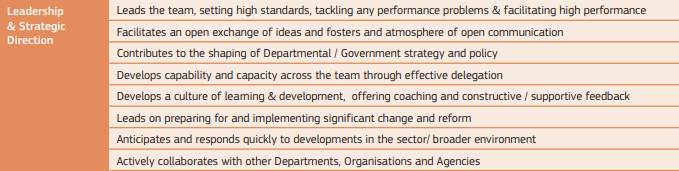 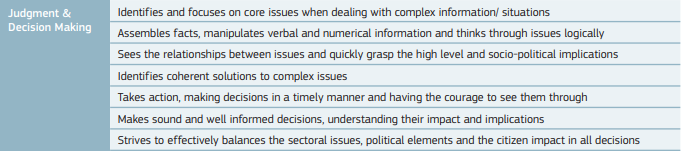 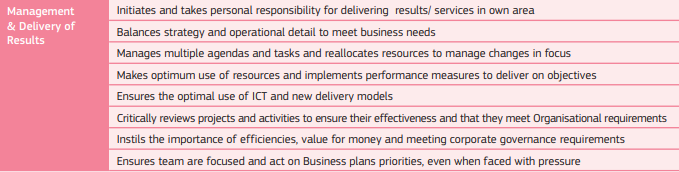 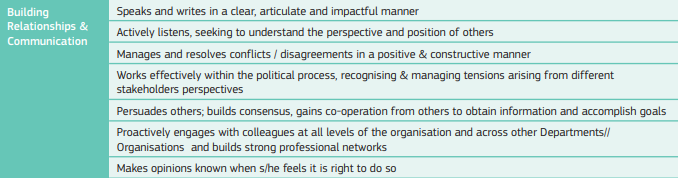 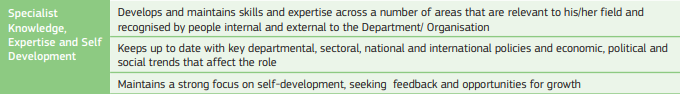 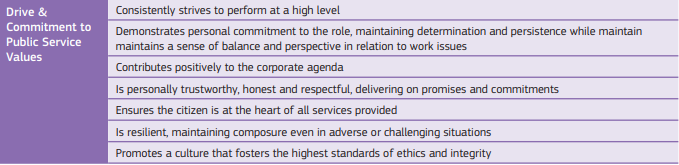 Aguisín BCuid 1 - SONRAÍ PEARSANTACuid 2 - RÁITEAS OIRIÚNACHTALeag amach mar a chomhlíonann tú na riachtanais ríthábhachtacha mar a leagtar amach sa Leabhrán Eolais d’Iarrthóirí iad (uasmhéid 400 focal)Cuid 3 – INNIÚLACHTAÍI gcás gach ceann de na hinniúlachtaí, leag amach go hachomair samplaí maith de na hamanna a léirigh tú láidreachtaí agus scileanna ríthábhachtacha sna réimsí sin. Luaigh cuntas gearr sna samplaí sin de chineál an tasc/na faidhbe, an ról sonrach a bhí agat féin agus an toradh (uasmhéid 250 focal i gcás gach inniúlachta). Ceannaireacht agus Stiúradh Straitéiseach (uasmhéid 250 focal)A bheith i gceannas ar an bhfoireann, caighdeáin arda a leagan síos, dul i ngleic le fadhbanna feidhmíochta, más ann dóibh, agus ardfheidhmíocht a éascúMalartú oscailte smaointe a éascú agus atmaisféar a chothú le haghaidh cumarsáide oscailteCur le múnlú straitéis agus beartas na Roinne/an Rialtais.Cumas agus inniúlacht a fhorbairt san fhoireann ar fad trí tharmligean éifeachtachCultúr na foghlama agus na forbartha a fhorbairt, agus oiliúint agus aiseolas cuiditheach/tacaíochta a chur ar fáilA bheith i gceannas ar na hullmhúcháin le haghaidh athraithe agus athchóirithe suntasacha, agus ar chur chun feidhme an athraithe agus an athchóirithe sinA bheith ag súil le forbairtí san earnáil/sa timpeallacht leathan agus freagairt thapa a thabhairt orthuComhoibriú a dhéanamh go gníomhach le Ranna, le hEagraíochtaí agus le Gníomhaireachtaí eile.Breithiúnas agus Cinnteoireacht (uasmhéid 250 focal)Saincheisteanna lárnacha a aithint agus a bheith dírithe orthu agus é/í ag déileáil le faisnéis/cásanna castaFíricí a thiomsú, faisnéis béil agus uimhriúil a ionramháil agus machnamh loighciúil a dhéanamh ar shaincheisteannaAn caidreamh idir saincheisteanna a aithint agus na himpleachtaí ardleibhéil agus sochpholaitiúla a bhaineann leo a thuiscint go gastaRéitigh chomhtháite a aithint i gcás saincheisteanna castaDul i mbun gnímh agus cinntí á ndéanamh ar bhonn tráthúil agus an misneach a bheith aige/aici na cinntí sin a thabhairt chun crícheCinntí stuama agus eolasacha a dhéanamh agus tuiscint a bheith aige/aici ar a n-éifeacht agus ar a n-impleachtaíMaidir le gach cinneadh a dhéantar, gach iarracht a dhéanamh cothromaíocht éifeachtach a bhaint amach idir na saincheisteanna san earnáil, na heilimintí polaitiúla agus an éifeacht a bheidh aige ar shaoránaighTorthaí a Bhainistiú agus a Sheachadadh (uasmhéid 250 focal)Tús a chur le torthaí/seirbhísí a sheachadadh ina réimse féin, agus freagracht phearsanta a ghlacadh ina thaobh sinCothromaíocht a bhaint amach idir straitéis agus mionsonraí oibríochta chun freastal a dhéanamh ar riachtanais ghnóCláir oibreacha agus tascanna iolracha a bhainistiú, agus acmhainní a athleithdháileadh chun na hathruithe a bhfuil béim orthu a bhainistiúAn úsáid is fearr is féidir a bhaint as acmhainní chomh maith le bearta feidhmíochta a chur chun feidhme chun cuspóirí a bhaint amachAn leas is fearr is féidir a áirithiú ó thaobh TFC de agus ó thaobh samhlacha seachadta nuaAthbhreithniú grinn a dhéanamh ar thionscadail agus ar ghníomhaíochtaí chun a n-éifeachtúlacht a áirithiú, chomh maith lena n-áirithiú go gcomhlíonann siad riachtanais na hEagraíochta.An tábhacht a bhaineann le héifeachtúlachtaí, le luach ar airgead agus le riachtanais rialachas corparáide a spreagadhA chinntiú go bhfuil baill foirne dírithe ar a gcuid oibre agus go ngníomhaíonn siad ar thosaíochtaí pleananna Gnó, fiú nuair a bhíonn siad faoi bhrúCaidrimh & Cumarsáid a Chothú (uasmhéid 250 focal)A bheith in ann labhairt agus scríobh go soiléir líofa éifeachtachÉisteacht go gníomhach, agus iarracht á dhéanamh dearcadh agus staid daoine eile a thuiscint;Coimhlintí/easaontais a bhainistiú agus a réiteach ar bhealach dearfach & cuiditheach;Oibriú go héifeachtach laistigh den phróiseas polaitiúil, agus an teannas a eascraíonn as peirspictíochtaí páirtithe leasmhara éagsúla á aithint agus á bhainistiúDaoine eile a thabhairt leis/léi; comhaontú a chothú; comhoibriú daoine eile a fháil chun faisnéis a fháil agus cuspóirí a bhaint amachPlé réamhghníomhach a dhéanamh le comhghleacaithe ar gach leibhéal den eagraíocht agus ar fud na Ranna/Eagraíochtaí eile agus gréasáin láidre ghairmiúla a chothú.Tuairimí a chur in iúl nuair a cheapann sé/sí gur ceart é sin a dhéanamh.Saineolas agus Féinfhorbairt (uasmhéid 250 focal)Scileanna agus saineolas a fhorbairt agus a choinneáil i roinnt réimsí a bhaineann lena réimse féin agus atá aitheanta ag daoine laistigh den Roinn/Eagraíocht agus ag daoine lasmuigh díobh chomh maith.Duine a choinníonn cothrom le dáta le príomhbheartais Roinne, earnála, náisiúnta agus idirnáisiúnta agus le treochtaí eacnamaíochta, polaitiúla agus sóisialta a mbíonn tionchar acu ar an rólDuine a chuireann béim láidir i gcónaí ar fhéinfhorbairt, agus a lorgaíonn aiseolas agus deiseanna le haghadh foráis.Treallús & Díograis do Luachanna na Seirbhíse Poiblí (uasmhéid 250 focal)Déanann sé/sí gach iarracht i gcónaí feidhmiú ag ardleibhéalDíograis phearsanta a léiriú don ról, dúthracht agus diongbháilteacht a choinneáil agus cothromaíocht agus peirspictíocht maidir le cúrsaí oibre á gcoinneáil.Cuireann sé/sí leis an gclár oibre corparáideach ar bhonn dearfach Duine atá iontaofa, ionraic agus ómósach, agus a chuireann gealltanais i ngníomh.Duine a dhéanann cinnte go bhfuil an saoránach i gcroílár gach seirbhís a sholáthraítear Duine atá acmhainneach agus a choinníonn a g(h)uaim, fiú i gcásanna díobhálacha nó dúshlánachaCultúr a chuireann ardleibhéil eitice agus iontaofachta chun cinn a chothúNí mór gach cuid den doiciméad a chomhlánú agus a chur isteach, mar aon le CV, faoi 5pm ar an 19 Eanáir 2023.Céadainm:Céadainm:Sloinne:Sloinne:Seoladh Baile:Seoladh Baile:Seoladh le haghaidh Comhfhreagrais: (más seoladh difriúil é)Seoladh le haghaidh Comhfhreagrais: (más seoladh difriúil é)Uimhir Theileafóin Póca:Uimhir Theileafóin Póca:Uimhir Theileafóin Póca:Eirchód:Seoladh ríomhphoist: (Is é seo an príomh-mhodh cumarsáide)Seoladh ríomhphoist: (Is é seo an príomh-mhodh cumarsáide)Seoladh ríomhphoist: (Is é seo an príomh-mhodh cumarsáide)Seoladh ríomhphoist: (Is é seo an príomh-mhodh cumarsáide)